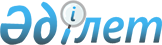 Об установлении лимитов долга местных исполнительных органов на 2022 годПриказ Министра национальной экономики Республики Казахстан от 1 ноября 2021 года № 95. Зарегистрирован в Министерстве юстиции Республики Казахстан 3 ноября 2021 года № 25001
      В соответствии с пунктом 2 статьи 210 Бюджетного кодекса Республики Казахстан ПРИКАЗЫВАЮ:
      1. Установить лимиты долга местных исполнительных органов на 2022 год согласно приложению к настоящему приказу.
      2. Департаменту политики управления обязательствами государства и развития финансового сектора в установленном законодательством Республики Казахстан порядке обеспечить:
      1) государственную регистрацию настоящего приказа в Министерстве юстиции Республики Казахстан;
      2) размещение настоящего приказа на интернет-ресурсе Министерства национальной экономики Республики Казахстан;
      3) в течение десяти рабочих дней после государственной регистрации настоящего приказа в Министерстве юстиции Республики Казахстан представление в Юридический департамент Министерства национальной экономики Республики Казахстан сведений об исполнении мероприятий, предусмотренных подпунктами 1) и 2) настоящего пункта.
      3. Контроль за исполнением настоящего приказа возложить на первого вице-министра национальной экономики Республики Казахстан.
      4. Настоящий приказ вводится в действие по истечении десяти календарных дней после дня его первого официального опубликования.
      "СОГЛАСОВАН"
Министерство финансов
Республики Казахстан Лимиты долга местных исполнительных органов на 2022 год
					© 2012. РГП на ПХВ «Институт законодательства и правовой информации Республики Казахстан» Министерства юстиции Республики Казахстан
				
      Министр национальной экономики
Республики Казахстан 

А. Иргалиев
Приложение к приказу
Министра национальной экономики
Республики Казахстан
от 1 ноября 2021 года № 95
№
Местный исполнительный орган
Лимит долга местных исполнительных органов, тыс. тенге
1
2
3
1
Акмолинская область
89 469 216,4
2
Актюбинская область
92 943 831,9
3
Алматинская область
137 748 057,0
4
Атырауская область
66 682 401,2
5
Западно-Казахстанская область
91 298 812,1
6
Жамбылская область
129 523 805,9
7
Карагандинская область
136 071 393,5
8
Костанайская область
92 254 780,3
9
Кызылординская область
99 527 907,8
10
Мангистауская область
72 675 253,2
11
Павлодарская область
78 883 034,7
12
Северо-Казахстанская область
79 028 984,1
13
Туркестанская область
173 520 799,3
14
Восточно-Казахстанская область
135 270 385,1
15
город Алматы
266 394 411,9
16
город Нур-Султан
227 579 483,5
17
город Шымкент
126 595 687,0